Szövegértő irodalomóraTéma: Kelet és nyugat határán – Pánti Irén: Kelet és nyugat határán, Szitakötő 34. számKészítette: Visky AndreaIntézmény neve: 16-os Általános Iskola, NagyváradAz óra jellege: Szövegértő olvasás: információk TörökországrólOsztály: 6.D Az óra menete:Ráhangolódás:kötetlen beszélgetés az utazásról, merre jártak már, hova szeretnének eljutni, stb.Jelentésteremtés:véletlenszerű csoportok alakítása a csoportok közösen elolvassák a szöveget és kiválogatnak minden fontos információt Törökországgal kapcsolatbana kikeresett adatokat tanári segédlettel kategorizálják: történelmi adatok, történelmi személyiségek, földrajzi adatok, vallási érdekességek.szakértő csoportok létrehozása egy-egy kategóriáhozminden csoport kijelöl egy képviselőt és  összefoglalják, rendszerezik a Törökországgal kapcsolatos ismereteiket.Reflektálás:az információk helyességének ellenőrzése a szöveg közös átolvasása általsegédanyag: http://segedanyag.com/2016/06/02/torok-toto-8790.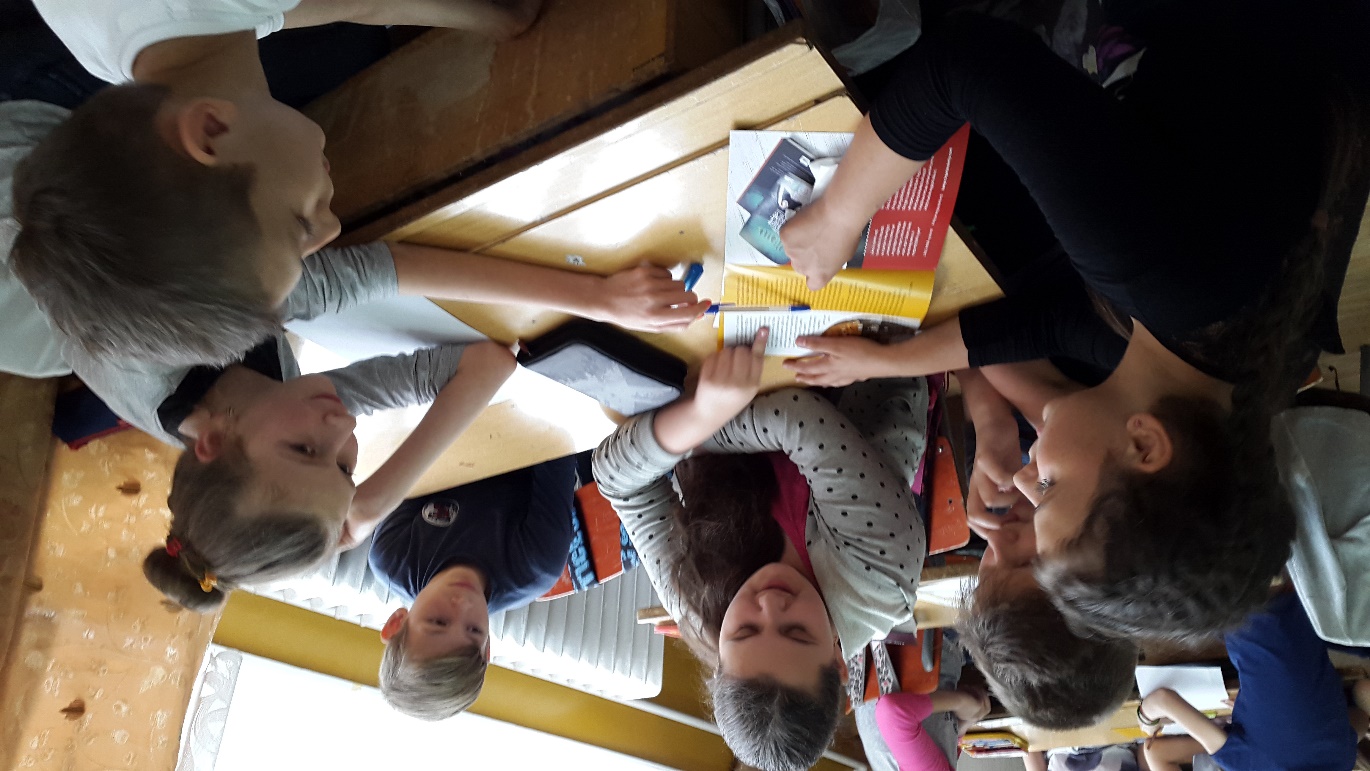 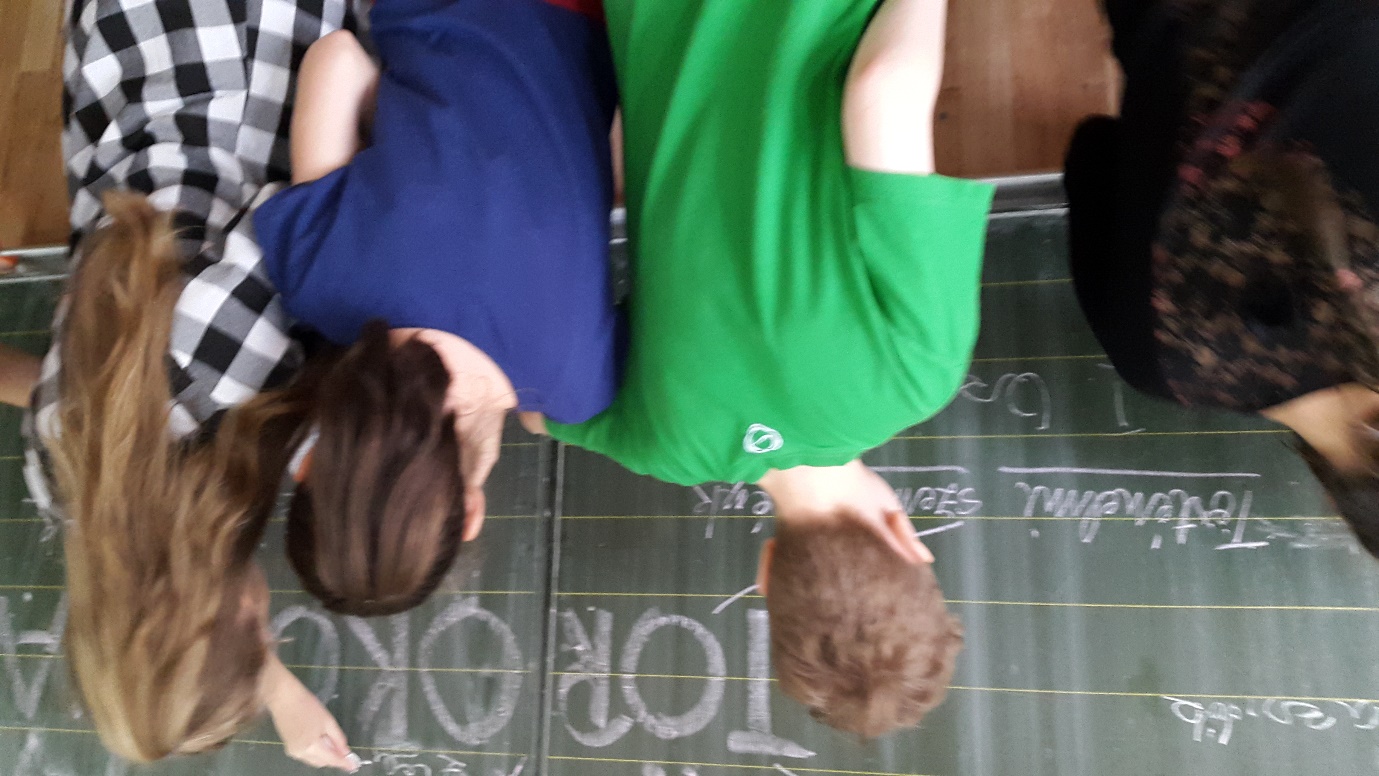 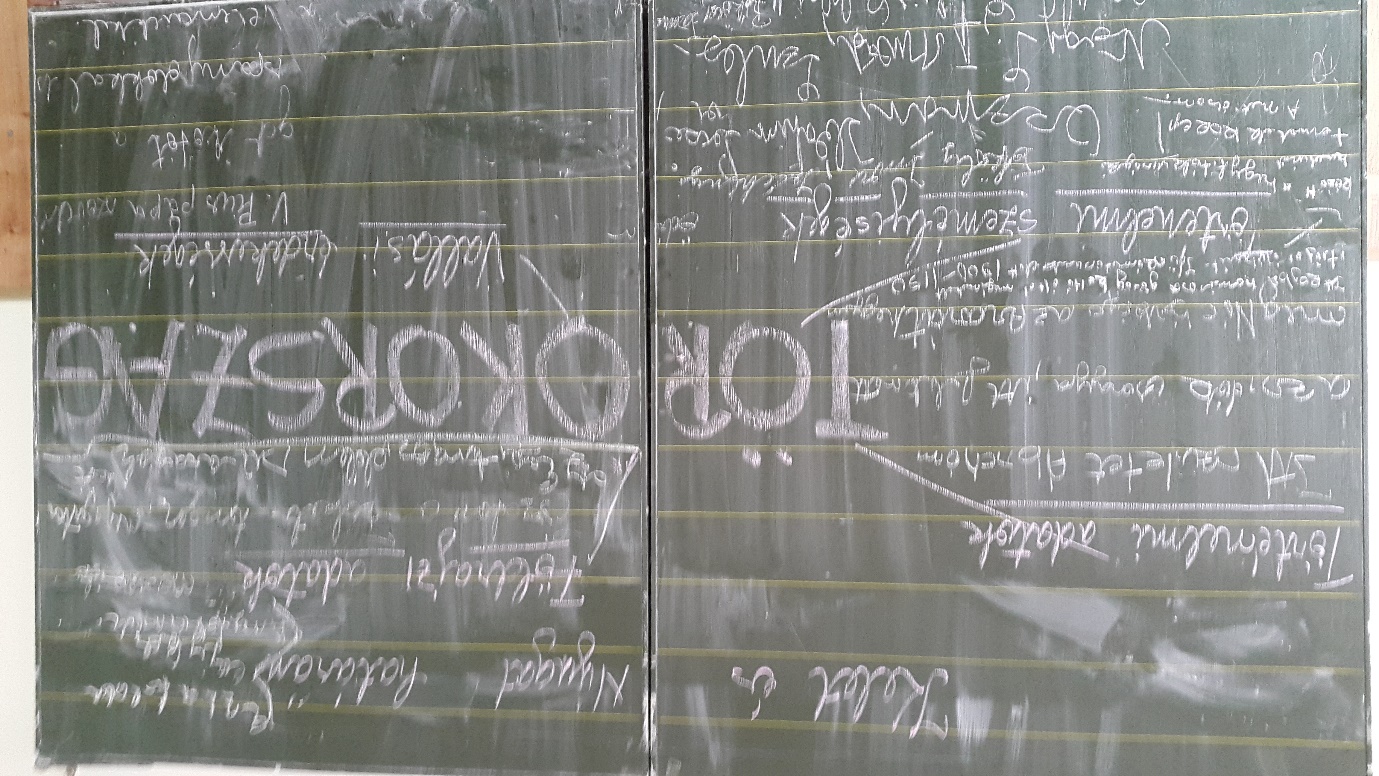 